Direction générale des patrimoines 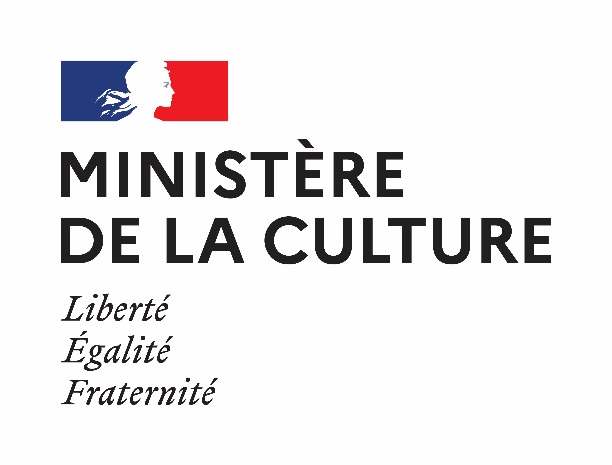 et de l’architectureGuide pour la reprise d’activitéet la réouverture au publicdes services d’archives	Version 2020 actualisée au 11 mai 2021Ce document vise à accompagner les structures dans la priorité absolue que constitue la santé et la sécurité des agents, des salariés et des publics.Il reprend, pour les services d’archives, les préconisations édictées par les ministères compétents en matière de santé et de sécurité au travail, qui sont les autorités habilitées en matière de recommandations sanitaires. Il prend en compte la situation sanitaire à la date de sa rédaction, et il devra donc être adapté en cas d'évolution de cette situation.Ce document a été établi en se fondant sur les préconisations édictées par les ministères compétents en matière de santé et de sécurité au travail. Il tient également compte, en se basant sur la littérature professionnelle sur le sujet, des mesures particulières inhérentes à la conservation préventive des fonds d’archives, et ce, aux fins d'apporter un complément sectoriel utile aux recommandations gouvernementales plus générales. Il s'est également nourri des riches retours d'expériences des services publics d'archives.Les recommandations qui figurent ici sont appelées à être actualisées en fonction des évolutions de la législation, des très riches retours d’expérience émanant des services d’archives, et des recherches scientifiques menées sur le sujet. IntroductionCe document a été préparé par le Service interministériel des archives de France (SIAF) à l’intention des responsables des services publics d’archives afin de les aider à poursuivre une activité sécurisée pour les agents et les lecteurs, mais également pour les fonds d’archives en période de pandémie. Il tient compte des mesures particulières inhérentes à la conservation préventive des fonds d’archives et apporte un complément sectoriel utile aux recommandations gouvernementales plus générales. Il actualise le document d’Aide pour la reprise d’activité et la réouverture au public des services d’archives publié le 7 mai 2020 et actualisée au 7 décembre 2020, et s’appuie sur le « Protocole national pour assurer la santé et la sécurité des salariés en entreprise face à l’épidémie de Covid-19 » actualisé au 8 avril 2021 édicté par le ministère du travail, de l’emploi et de l’insertion, le décret n° 2021-296 du 19 mars 2021 modifiant le décret n° 2020-1310 du 29 octobre 2020 prescrivant les mesures générales nécessaires pour faire face à l’épidémie de covid-19 dans le cadre de l’état d’urgence sanitaire, ainsi que l’Avis relatif au « protocole sanitaire renforcé proposé pour les commerces » que le Haut Conseil de la santé publique (HCSP) a publié le 22 novembre 2020. La présente version du guide pour la reprise d’activité et la réouverture au public des services d’archives, sans apporter de profonds changements par rapport à la précédente, apporte néanmoins des précisions sur les points suivants : qualité des masques dont le port couvrant le nez, la bouche et le menton en continu est obligatoire depuis le 30/08/2020 dans les établissements recevant du public ;abandon progressif  de la jauge d’accueil dans le cadre des mesures de déconfinement ;utilisation de capteurs portables de dioxyde de carbone (CO2) pour la vérification de la qualité du renouvellement d’air des locaux.Les risques de contamination étant liés aux 4 paramètres suivants : brassage de la population, densité de la population en un lieu, temps de contact avec des personnes potentiellement contaminées et ventilation des locaux, qu’il s’agisse des espaces réservés au personnel ou des espaces accessibles au public, l’observation des règles de distanciation, d’hygiène et de propreté est un prérequis. Elle sera complétée par des mesures collectives mises en place par le service d’archives.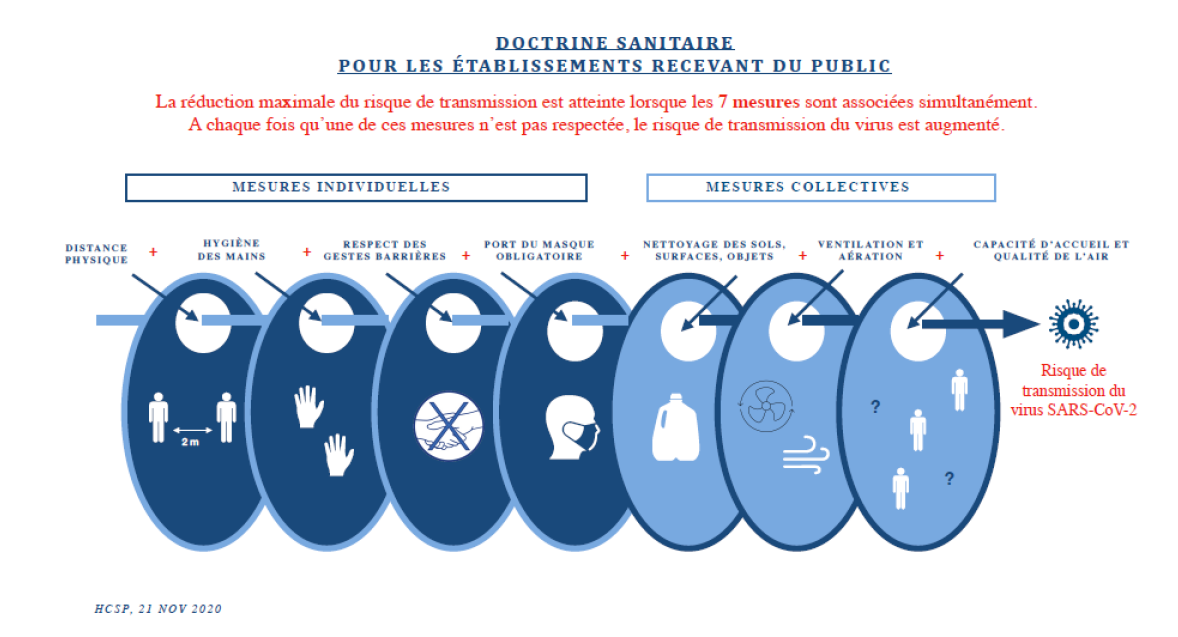 Termes et définitionsNettoyage Effectué par essuyage avec un produit contenant un tensioactif, le nettoyage permet d'éliminer les matières grasses, les poussières etc. Outre son activité de dégraissage des surfaces, le tensioactif peut également solubiliser les lipides de l'enveloppe du virus SARS-CoV-2 et ainsi l'inactiver. Ces tensioactifs se trouvent dans les savons, les dégraissants, les détergents, les détachants, les lessives, les produits pour vaisselle habituellement utilisés.Source : INRS – Nettoyage en entreprise, foire aux questions. http://www.inrs.fr/actualites/faq-nettoyage-entreprise.html#33961072-9527-41f4-95ea-bfc02a21fffaDésinfection Vise la destruction du coronavirus uniquement avec un produit actif sur ce virus (et non une opération de désinfection sur des micro-organismes beaucoup plus résistants, rencontrés par exemple en milieu de soin ou dans des laboratoires médicaux). Une désinfection visant le SARS-CoV-2 est réalisée avec un produit répondant à la norme virucide (NF EN 14476 juillet 2019), ou avec d'autres produits comme l'eau de Javel à la concentration de 0,5 % de chlore actif (par exemple 1 litre de Javel à 2,6 % + 4 litres d'eau froide).Source : Protocole national 13 novembre 2020Ventilation Consiste à faire entrer dans un local de l’air provenant de l’extérieur (air neuf). Elle va permettre une dilution des contaminants de l’air présents dans le local par de l’air extérieur qui sera, le cas échéant, filtré. Cette ventilation est obligatoire et un débit d’air minimum d’air neuf est imposé par la réglementation (Règlement sanitaire départemental RSDT, dispositions du code du travail). Le taux d’occupation du local maximum dépend du débit d’air neuf entrant. Source : Avis HCSP du 14 octobre 2020AérationVentilation naturelle par des ouvrants comme des portes ou des fenêtres. Source : Avis HCSP du 14 octobre 2020Renouvellement d’air Ventilation forcée avec un système mécanique qui apporte de l’air neuf dans le local et extrait l’air vicié.Source : Avis HCSP du 14 octobre 2020Climatisation (chauffage ou refroidissement) Consiste à transférer de la chaleur ou du froid dans un local. Selon le procédé employé, l’air du local sera plus ou moins brassé. Le brassage sera modéré (par convection naturelle) lorsque l’air entre au contact d’une paroi chaude ou froide. Pour le chauffage, existent sans exhaustivité, les radiateurs non soufflants et les planchers chauffants. Le brassage de l’air du local pourra être forcé lorsque le système utilise des ventilateurs. Les aérothermes, comme les ventilo-convecteurs, relèvent de cette catégorie.Source : Avis HCSP du 14 octobre 2020Brassage Aspiration de l’air d’un local par des aérothermes ou certaines unités terminales (ventilo-convecteurs) qui le traitent et le soufflent dans le même local.Source : Avis HCSP du 14 octobre 2020RecyclageL’air vicié repris des locaux d’un bâtiment est en partie mélangé à de l’air neuf, filtré et réintroduit dans les locaux. Le recyclage est en général assuré à travers des caissons, ou chambres de mélange, équipés de registre à volets dont les mouvements sont coordonnés automatiquement pour maintenir le débit de l’air neuf dans le bâtiment, quel que soit le taux de recyclage. L’air recyclé, qui s’ajoute à l’air neuf dont le débit minimal est calculé à partir des prescriptions réglementaires d’hygiène, est mélangé à ce dernier soit de façon localisée avant introduction dans des locaux, soit de façon centralisée.Source : Avis HCSP du 14 octobre 2020Continuité d’activité, préconisations spécifiques pour les services d’archivesPour les services publics d’archives, les préconisations générales du HCSP et du ministère du travail s’appliquent également, tant pour le personnel que pour le public. Certains points très spécifiques toutefois, comme la manipulation des documents, peuvent faire l’objet de préconisations spécifiques.Produits à utiliser pour le bionettoyage des surfaces, sols, murs et mobilierPour le bionettoyage quotidien, le ministère du travail préconise :de procéder à un nettoyage journalier des sols selon les procédés habituels (ce nettoyage est réalisé à l’aide de produits détergents pour une remise en propreté, sans mesure de désinfection) ;de procéder plusieurs fois par jour au nettoyage avec un produit actif sur le virus SARS-CoV-2 des surfaces et des objets régulièrement touchés à l’aide de lingettes ou bandeaux nettoyants : en portant une attention particulière aux surfaces en plastique et en acier ;en désinfectant systématiquement toutes les surfaces des mobiliers, matériels et ustensiles sujets aux contacts corporels et susceptibles de pouvoir être contaminées : poignées de porte, interrupteurs, robinets et équipements collectifs (ex. machines à café, distributeurs, etc.) ;de porter une attention particulière aux toilettes, en prévoyant un nettoyage et une désinfection de celles-ci (avec mise à disposition de savon, de serviettes à usage unique, et d’une poubelle à vider régulièrement) ;de laver en machine à 60°C, en fonction des matières (et indications sur l’objet), les objets portés à la bouche des enfants, ou bien d’utiliser un produit désinfectant en privilégiant les produits compatibles avec les surfaces alimentaires, lesquels doivent ensuite être rincés longuement à l’eau claire.Les savons, dégraissants, détergents et détachants contenant des tensioactifs, ou la vapeur peuvent être utilisés à cette fin. La désinfection utilisant des produits répondant à la norme virucide (NF EN 14476 de juillet 2019) ou l’eau de Javel à 0,5% de chlore actif ne doit être réalisée que lorsqu’elle est strictement nécessaire (lorsque l’évaluation des risques le justifie, notamment en cas d’une circulation active du virus dans l’établissement) car « l’usage répétitif de désinfectants peut créer un déséquilibre de l’écosystème microbien et des impacts chimiques environnementaux non négligeables ; en outre une désinfection inutile constitue une opération de travail à risque pour les travailleurs (exposition aux produits chimiques, troubles musculo-squelettiques…) ».Il convient en outre de décliner un plan de service de nettoyage périodique avec suivi, assurant le nettoyage désinfectant systématique de toutes les surfaces des mobiliers, matériels et ustensiles sujets aux contacts corporels et susceptibles de pouvoir être contaminés.Rappelons que l’étude de Kampf et Al. montre une efficacité plus importante de l’éthanol de concentration comprise en 62 et 71%, du peroxyde d’hydrogène à 0,5% et de l’hypochlorite de sodium (eau de javel) à 0,1% sur les coronavirus. D’autres produits désinfectants classiquement utilisés comme le chlorure de benzalkonium (ammonium quaternaire) à 0,2% ou le digluconate chlorhexidine (polyguanide) à 0,02% se sont avérés moins efficaces.L’ICOM-CC préconise pour le nettoyage des vitrines et surfaces similaires, de l’eau du savon et un spray d’alcool isopropylique ou d’éthanol à 70%, en veillant à ne pas les utiliser sur les matériaux sensibles (plexiglas notamment).Parce qu’elle peut avoir un effet délétère sur les documents d’archives, le recours à l’eau de javel pour la désinfection des surfaces susceptibles d’être en contact avec ces premiers, rayonnages notamment, est proscrite par le SIAF.Mesures à adopter pour l’accueil des usagers Mesures généralesDepuis le 31 août 2020, le port du masque couvrant le nez, la bouche, et le menton en continu est systématique et obligatoire dans les lieux collectifs clos et en particulier ceux des établissements recevant du public (décret n°2020-1310 du 29 octobre 2020 prescrivant les mesures générales nécessaires pour faire face à l’épidémie de Covid-19 dans le cadre de l’état d’urgence sanitaire -https://www.legifrance.gouv.fr/jorf/id/JORFTEXT000042475143) . Le masque doit être de qualité « grand public filtration supérieure à 90% » ou chirurgical, et en parfaite intégrité.Ce port du masque est associé au respect d’une distanciation physique d’au moins un mètre en tout lieu et en toute circonstance et, pour les espaces disposant de places assises, d’une distance minimale d’un siège libre entre chaque usager ou chaque groupe d’usagers, les groupes en question devant être limités à six personnes venant ensemble ou ayant réservé ensemble, de l’hygiène des mains, gestes barrière, nettoyage, ventilation et aération des locaux, gestion des flux de personnes. Il convient donc :D’adopter une organisation du travail limitant l’exposition des personnels aux risques et permettant de procéder aux opérations de préparation, de rangement et de nettoyage requises.D’adapter le nombre des usagers à la configuration des locaux (mise en place d’une jauge d’accueil) pour respecter les mesures de distanciation : un siège libre entre les usagers pour les places assises. De mettre en place un dispositif pour éviter les points de regroupement tel que la prise de rendez-vous ou la réservation en ligne.De fermer les espaces dont le nettoyage peut s’avérer complexe ou qui ne permettent pas le respect de la distanciation sociale.D’installer des distributeurs de gel hydro-alcoolique et/ou veiller à ce que les lecteurs aient un accès facile à des sanitaires munis de savon et d’eau, ainsi que de serviettes en papier jetables en plus du gel hydro-alcoolique. Il est démontré que l’efficacité des gels hydro-alcooliques diminue lorsqu’ils sont appliqués sur des mains sales et que les additifs qu’ils contiennent peuvent avoir un impact négatif sur les documents consultés ; pour ces deux raisons, l’hygiène des mains à l’eau et au savon est préférable à une friction hydro-alcoolique. De procéder à la désinfection après usage des emplacements de consultation et des équipements partagés (claviers, audioguides, casques audio et autre dispositif de ce type).D’afficher à l’extérieur et à l’intérieur des locaux la jauge d’accueil en vigueur et le nombre maximum de personnes autorisées à se trouver en même temps dans un lieu donné et prévoir un système de comptage permettant de s’assurer du respect de celle-ci.D’organiser autant que possible suivant la configuration des locaux, des circuits différenciés pour les flux de personnes : entrées et sortie, banques d’accueil, de communication et de présidence des salles de lecture. De les matérialiser si nécessaire par un dispositif adéquat (marquage, rubalise…) et une signalétique bien visible.D’éviter le port des gants qui donnent un faux sentiment de protection. Si toutefois, le port de gants s’impose par exemple pour la consultation de documents le nécessitant (photographies, documents enluminés, précieux), des gants en polymère synthétique jetables seront mis à disposition des lecteurs, qui devront respecter les mesures suivantes : ne pas porter les mains gantées au visage,ôter les gants en faisant attention de ne pas toucher sa peau avec la partie extérieure du gant,jeter ses gants dans une poubelle dédiée après chaque utilisation, se laver les mains ou réaliser une friction hydro-alcoolique après avoir ôté ses gants.D’organiser l’évacuation des déchets potentiellement souillés (masques et gants à usage unique). Ceux-ci sont à jeter dans une poubelle à couvercle dédiée, à ouverture automatique ou à pédale de préférence, et munie d’un double sac poubelle. Avant élimination dans la filière ordures ménagères, le sac est à conserver, fermé, 24 heures dans un espace clos réservé à cet effet. Il est conseillé, si elles ne le sont déjà, d’équiper les banques d’accueil, de communication et de présidence de salle de lecture, d’un écran de protection similaire à ceux installés aux caisses des supermarchés. Celui-ci doit être régulièrement désinfecté avec un produit adapté (attention au Plexiglas ou PMMA qui ne souffre pas le contact avec les solutions contenant de l’alcool). Dans le cas où l’installation de tels écrans s’avérait trop complexe ou impossible, une visière de protection anti-projection individuelle réutilisable et nettoyable peut être une alternative intéressante. Il est néanmoins important de souligner que les visières ne se substituent pas au port du masque et doivent de ce fait être portées en complément de ce dernier. D’organiser l’utilisation des vestiaires de façon à respecter les mesures d’hygiène et de distanciation physique d’au moins un mètre (une jauge peut permettre de garantir le plein respect de cette mesure). Les vestiaires (casiers) sont à usage individuel et font l’objet de nettoyage journalier avec un produit actif sur le virus SARS-CoV-2 (des exemples de produits de ce type sont proposés en Annexe 2).D’aérer régulièrement les espaces d’accueil du public (pendant 15 min toutes les 3 heures) dans la mesure du possible ; sinon, on s’assurera d’un apport d’air neuf adéquat par le système de ventilation (voir chapitre 3.3.2 et annexe 1).De désigner dans les services, un référent « COVID-19 » et plus largement, d’encourager l’utilisation de l’application TousAntiCovid (https://www.gouvernement.fr/info-coronavirus/tousanticovid).Étapes de la reprise d’activité adoptée par le gouvernement à partir de mai 2021Les mesures de déconfinement national en 4 étapes qui ont débuté le 3 mai 2021, vont également concerner les services d’archives (établissements recevant du public de type S) qui pourront abandonner, à partir du 9 juin et ce, de façon graduée, les jauges d’occupation maximales pour l’accueil du public. Ce processus pourra se faire selon les étapes suivantes, l’observation des règles de distanciation (1 mètre avec port du masque), d’hygiène et de propreté restant par ailleurs inchangée :Mesures à adopter en cas de documents potentiellement souillés par le SARS-CoV-2Si l’on considère que tout lecteur est potentiellement atteint du COVID-19, y compris de manière asymptomatique, des mesures doivent être prises pour éviter la contamination des agents par le truchement de documents souillés (contamination manu-portée). L’inverse est également à envisager (infection des lecteurs par la manipulation de documents souillés par un agent porteur du SARS-CoV-2).Isolement des documents « Time is the best disinfectant » (https://americanlibrariesmagazine.org/blogs/the-scoop/how-to-sanitize-collections-covid-19/). Il convient en effet, de rappeler que les virus, à la différence des moisissures, ne se développent pas en dehors des organismes vivants et qu’à ce titre, ne sont ni capables de « survivre » longtemps sur des surfaces inanimées et encore moins de s’y multiplier. Les recherches montrent en outre que le SARS-CoV-2 se transmet essentiellement via des gouttelettes humides (postillons), mais elles n’excluent pas la transmission du virus infectieux via les aérosols oro-pharyngés et la contamination manu-portée. Il n’a en revanche pas été rapporté de soulèvement de virus infectieux dans l’air après dépôt sur une surface, comme ce peut être le cas des spores de moisissures. Les mesures adoptées pour éviter la diffusion du SARS-CoV-2 doivent être spécifiques et adaptées à ce type de microorganisme, et doivent avant tout viser la protection des personnes. En ce sens, elles peuvent différer de celles adoptées contre la propagation des moisissures, même si la préservation des collections doit continuer à être prise en considération.Ainsi, l’isolement est la stratégie préconisée par l’ICC, l’ICOM-CC, l’ICCROM et la plupart des bibliothèques et archives américaines et européennes. Tous s’accordent pour privilégier l’isolement plutôt que la désinfection des collections à l’aide d’un produit chimique potentiellement néfaste pour les matériaux qui les constituent.Ventilation, aération, recyclage de l’airLes dernières études sur la transmission du SARS-CoV-2 font état d’une diffusion probable des aérosols viraux par les systèmes de traitement de l’air, et notamment la climatisation. Dès lors, se pose la question de l’arrêt ou non des systèmes (aérothermes, climatiseurs, ventilo-convecteurs) permettant de chauffer ou refroidir l’air par aspiration et soufflage.En ce qui concerne le chauffage, le HCSP indique dans son avis du 14 octobre 2020, que le taux de brassage de l’air dans le local ainsi obtenu, permet d’homogénéiser les aérosols oro-pharyngés émis par un émetteur infecté, mais plus souvent asymptomatique, et que l’arrêt des appareils ou la limitation du débit d’air peuvent conduire à des poches de stagnation d’air et de contaminations localisées plus importantes.Dans son avis du 22 novembre 2020 (Covid-19 : avis sur le protocole sanitaire renforcé proposé pour les commerces), le HCSP propose, pour vérifier la qualité du renouvellement d’air des locaux, l’utilisation de capteurs portables permettant la mesure de la concentration en gaz carbonique (CO2) dans l’air au cours de la journée.  En période de crise sanitaire, il convient en effet d’abaisser la valeur acceptable dans un lieu recevant du public à 800 ppm au lieu de 1000 en temps normal. Toute mesure supérieure à ce seuil doit conduire à agir en termes d’aération/renouvellement d’air et/ou de réduction du nombre de personnes admises dans la pièce. Au-delà de 1000 ppm, l’évacuation du local doit être proposée le temps d’une aération suffisante pour retrouver des niveaux de CO2 inférieurs à 800 ppm. La mesure du CO2 dans l’air doit être effectuée à des endroits significatifs de la fréquentation et à des périodes de réelle fréquentation chargée.Pour plus de précisions sur la ventilation, l’aération et le recyclage de l’air dans les services d’archives, il convient de consulter le document d’« aide pour la reprise d’activité et la réouverture au public des services d’archives, éléments liés à la ventilation et au traitement d’air », publié par le SIAF le 25 mai 2020, qui, sauf sur les points liés au port du masque, rendu obligatoire depuis, reste d’actualité (https://www.culture.gouv.fr/Media/Medias-creation-rapide/20200525_Aide-reprise_ventilation_DGP_Archives.pdf).Références utilesDécret n° 2021-296 du 19 mars 2021 modifiant le décret n° 2020-1310 du 29 octobre 2020 prescrivant les mesures générales nécessaires pour faire face à l'épidémie de covid-19 dans le cadre de l'état d'urgence sanitaire.https://www.legifrance.gouv.fr/jorf/id/JORFTEXT000043268538Ministère du travail, de l’emploi et de l’insertionProtocole national pour assurer la santé et la sécurité des salariés en entreprise face à l’épidémie de Covid-19 actualisé au 8 avril 2021.https://travail-emploi.gouv.fr/IMG/pdf/protocole-national-sante-securite-en-entreprise.pdfHaut Conseil de la santé publiquePages internet « Le point sur le coronavirus ».https://www.hcsp.fr/Explore.cgi/PointSur?clef=2Avis relatif à « l’adaptation des mesures barrières et de distanciation sociale à mettre en œuvre en population générale, hors champs sanitaire et médico-social, pour la maîtrise de la diffusion du SARS-CoV-2 », 24 avril 2020.https://www.hcsp.fr/Explore.cgi/Telecharger?NomFichier=hcspa20200424_corsarcovmesdesanpubenpopgnr.pdfAvis relatif à l’utilisation des appareils de chauffage dans le contexte de l’épidémie de Covid-19, 14 octobre 2020https://www.hcsp.fr/Explore.cgi/Telecharger?NomFichier=hcspa20201014_cosacocharveprhidebt.pdfCovid-19 : avis sur le protocole sanitaire renforcé proposé pour les commerceshttps://www.hcsp.fr/Explore.cgi/Telecharger?NomFichier=hcspa20201122_covavisurleprosanrenpropoulescom.pdfGouvernementhttps://www.gouvernement.fr/info-coronavirusICC - Institut canadien de conservation. « Prendre soin des collections patrimoniales durant la période de pandémie de COVID-19 ».https://www.cac-accr.ca/fr/covid-19/ICOM-CC – conseil international des musées, comité pour la conservation. « COVID-19, recommandations pour la conservation.https://icom.museum/fr/covid-19/ressources/recommandations-pour-la-conservation/IFLA – International Federation of Library Associations and Institutions –Le COVID-19 et les bibliothèques dans le monde.https://www.ifla.org/FR/node/92979ICCROM – International Centre for the Study of the Preservation and Restoration of Cultural Property. Heritage in times of COVID.https://www.iccrom.org/heritage-times-covidFrance Num. Coronavirus : nettoyer son ordinateur en 11 étapes : mode d’emploi.https://www.francenum.gouv.fr/comprendre-le-numerique/coronavirus-comment-nettoyer-efficacement-ordinateur-imprimante-ecran-et)Annexe 1 : Réglementation sur la ventilation des locauxLa ventilation (introduction d’air neuf) est obligatoire, et un débit d’air minimum d’air neuf est imposé par la réglementation. Celle-ci se décline au niveau départemental (Règlement sanitaire départemental RSDT) pour les bâtiments abritant des personnes qui n’y exercent pas d’activité salariée, et au niveau national (dispositions du chapitre II du titre III du livre II du code du travail relatif à l’hygiène des locaux affectés au travail) pour les locaux abritant des personnes exerçant une telle activité. Pour exemple, s’agissant de la ventilation dans les locaux abritant des personnes n’y exerçant pas d’activité salariée, le Règlement sanitaire du département de Paris indique, pour les locaux d’accueil, bibliothèques, bureaux de poste, banque, un débit minimal d'air neuf à introduire de 18 m3/h et par occupant en occupation normale. Pour les locaux où la présence humaine est épisodique (dépôts, archives, circulations, halls d'entrée, etc.) et où la distribution intérieure ne permet pas qu'ils soient ventilés par l'intermédiaire des locaux adjacents, le débit minimal d'air neuf à introduire est de 0,1 litre par seconde et par mètre carré.D’après le décret 2008-244 du 7 mars 2008 (articles R4222- et 4222-6) relatif à la ventilation dans les locaux à usage professionnels :la ventilation par ouverture des fenêtres ou autre ouvrant est autorisée lorsque le volume par occupant est égal ou supérieur à :15 m3 pour les bureaux et locaux où un travail physique léger est accompli,24 m3 dans les autres locaux.En cas de ventilation mécanique, le débit minimal doit être de :25 m3/h et par occupant dans les bureaux et les locaux sans travail physique,30 m3/h et par occupant dans les locaux de restauration, vente et réunion.45 m3/h et par occupant dans les ateliers et locaux avec travail physique léger,60 m3/h et par occupant dans les autres ateliers (sous-entendu, avec travail physique important).Annexe 2 : exemples de produits désinfectants et détergents/désinfectants pouvant être utilisés pour la désinfection et/ou le nettoyage des surfaces susceptibles d’être en contact avec les documents d’archives et ayant un pouvoir virucide conforme à la norme NF EN 14476Cette liste résulte d’une recherche internet réalisée le 28 avril 2020. Elle n’est pas exhaustive et il n’est pas garanti que tous les produits qui y figurent soient disponibles et accessibles à d’autres professionnels que les professionnels de santé.Ne figurent dans cette liste que les produits pouvant être utilisés pour le nettoyage/désinfection des surfaces susceptibles d’être en contact avec les documents d’archives (rayonnages, bureaux des salles de traitement, chariots, etc.), dont ne font pas partie les produits de nettoyage des sanitaires. La note SIAF « Éléments d’aide pour une procédure sécurisée de reprise d’activité – Nettoyage des locaux et mesures d’isolement des documents » datée du 28 avril 2020, donne des préconisations de produits à utiliser pour la désinfection des sols, mobilier et petites surfaces des magasins et/ou susceptibles d’être en contact avec les documents d’archives. Il convient de s’y référer et de choisir ceux qui s’en rapprochent le plus. Certains des produits qui figurent dans la liste ci-après contiennent des ammoniums quaternaires et/ou des détergents qui peuvent laisser un dépôt après séchage. Il conviendra dans ce cas, de le vérifier en testant le produit, et de ne pas le retenir si des dépôts sont visibles à l’œil nu après évaporation complète.Dans tous les cas, il conviendra de veiller à bien respecter les modes et précautions d’emploi, de s’assurer que le personnel chargé du nettoyage/désinfection des locaux est informé de la nature des produits et de la façon dont ils doivent être utilisés. Il devra porter les équipements de protection individuelle adaptés, conformément à ce qui est indiqué dans les fiches techniques des produits utilisés. Les durées indiquées dans les colonnes « EN 14476 » correspondent à celle au bout de laquelle le virus testé n’est plus actif. Cette durée dépend du type de virus considéré (nu ou enveloppé), raison pour laquelle les fourchettes indiquées peuvent être très larges. Il conviendra donc de s’informer auprès du fournisseur ou du fabricant sur le temps de contact à respecter pour s’assurer de l’inactivation complète du SARS-CoV-2.Pour plus de précisions sur les composants, désinfectant, détergent, détergent/désinfectant, il est possible de se reporter au manuel « produits et méthodes de désinfection des surfaces (sols, murs, mobilier) disponible sur le portail FranceArchives à l’adresse :https://francearchives.fr/file/1da628344dbee667196b2928b796cf8a619770b8/10-Manuel_Produits_nettoyage_sols%26surfaces_SIAF2019.pdf sachant que ce manuel est destiné au nettoyage/désinfection des surfaces contaminées par les moisissures et non pas celles contaminées par les virus. Il va de soi qu’aucun produit détergent-désinfectant et désinfectant ne doit être mis en contact avec les collections. Ces produits devront donc être pulvérisés (pissette, pulvérisateur grosses gouttes ou moussant) sur le chiffon servant au nettoyage-désinfection préalablement à leur application sur le mobilier(1) Un autre produit appelé Aniospray 29 existe sur le marché, qui contient de l'acide glycolique ; celui-cin'est pas recommandé pour un usage en archives.Étapes 1 et 2Étape 3Étape 43 et 19 maià partir du 9 juinà partir du 30 juinMaintien de la jauge de 8 m2 par personne et maintien du « 1 siège sur 2 » en configuration assise + protocole sanitaire adaptéBaisse de la jauge à 4 m2 et maintien du « 1 siège sur 2 » en configuration assise + protocole sanitaire adapté.100 % de l’effectif ERP pour les espaces en libre accès et abandon de la règle du « 1 siège sur 2 » en place assise dans le respect des mesures barrières et de distanciation dans les espaces de circulation.LingettesLingettesLingettesLingettesLingettesLingettesLingettesNom commercialFabricantDésinfectantDétergent/désinfectant (Ammoniums quaternaires)DétergentEN 14476Temps contactBactinyl Lingettes désinfectantes parfumées Garcin-Bactinyl - OrapiEthanol : 2,5-10%, Chlorure d'alkyl (C8-C16) dimethylbenzylammonium : < 2,5%  Chlorure didecyl(dimethyl)ammonium : < 2,5%  1 à 15 minBactinyl Lingettes désinfectantes inodoreGarcin-Bactinyl - OrapiEthanol : 2,5-10%, Chlorure d'alkyl (C8-C16) dimethylbenzylammonium : < 2,5%  Chlorure didecyl(dimethyl)ammonium : < 2,5%  1 à 15 minCarélys lingettes définfectantes  Garcin-Bactinyl - OrapiEthanol : 2,5-10%, Chlorure d'alkyl (C8-C16) dimethylbenzylammonium : < 2,5%  Chlorure didecyl(dimethyl)ammonium : <2,5%  1 à 15 minNessiwipesNessiwipesEthanol : 40% Digluconate de chlorhexidine : 0,1%1 à 15 minNessiwipes sans alcoolNessiwipesChlorure didecyl(dimethyl)ammonium 0,3%1 à 30 minCidalkan lingettesAlkapharmEthanol : 62%N-(3-aminopropyl)-N-dodecyl-1,3-Propanediamine : 0,15% 30 sec à 5 minAseptonet lingettesLaboratoires sarbecEthanol : 2,5-5%Isopropanol : 0,1-1%Chlorure d'alkyl (C12-C16) dimethylbenzylammonium : 0,33%1 à 15 min Wip’anios excelAniosChlorure didecyl(dimethyl)ammonium : 0,3%N-(C12-14)-alkyltrimethylene diamines: <2,5 %1 à 30 minQuick wipes AniosEthanol : 50-100%Isopropanol : < 2,5 %Propionate de N,N-Didecyl-N-methylpoly(oxyethylene)ammonium : <2,5%30 sec à 5 minLinget'AniosAniosEthanol : 25-50% Isopropanol : < 2,5 %1 à 15 minWyritol blanc lingettes virucideProven Orapi Ethanol : 2-10%Isopropanol :  <2,5 %Chlorure d'alkyl (C8-C16) dimethylbenzylammonium : < 2,5%1 à 15 minPulvérisateur moussant (et clairement indiqué comme tel dans les spécifications)Pulvérisateur moussant (et clairement indiqué comme tel dans les spécifications)Pulvérisateur moussant (et clairement indiqué comme tel dans les spécifications)Pulvérisateur moussant (et clairement indiqué comme tel dans les spécifications)Pulvérisateur moussant (et clairement indiqué comme tel dans les spécifications)Pulvérisateur moussant (et clairement indiqué comme tel dans les spécifications)Pulvérisateur moussant (et clairement indiqué comme tel dans les spécifications)Nom commercialFabricantDésinfectantDétergent/désinfectant (Ammoniums quaternaires)DétergentEN 14476Temps contactBactinyl spray moussant prêt à l’emploi 
ou Bidon 5 lGarcin-Bactinyl - Orapi2,5-10%Chlorure d'alkyl (C8-C16) dimethylbenzylammonium : < 2,5%  1 à 15 minCarélys spray moussant
ou bidon 5 lGarcin-Bactinyl - Orapi2,5-10%Chlorure didecyl(dimethyl)ammonium : < 2,5%  1 à 15 minSurfa'safe SH pulvérisateur mousseAniosChlorhydrate de polyhexaméthylène biguanide (PHMB) : 0,096%Chlorure didecyl(dimethyl)ammonium : 0,14 %1 à 15 minutesSurfa’safe R premium  pulvérisateur mousseAniosChlorure didecyl(dimethyl)ammonium : 0,3 %1 à 30 minSurfalkan SH pulvérisateur mousseAlkapharm3%Chlorure d'alkyl (C12-C16) dimethylbenzylammonium : 0,4 %1 à 5 minWyritol nettoyant désinfectant pulvérisateur mousseProven Orapi 2-10%Chlorure d'alkyl (C12-C16) dimethylbenzylammonium : 0,5 %1min à 15 minPulvérisateur et bidon (5L)Pulvérisateur et bidon (5L)Pulvérisateur et bidon (5L)Pulvérisateur et bidon (5L)Pulvérisateur et bidon (5L)Pulvérisateur et bidon (5L)Pulvérisateur et bidon (5L)Nom commercialFabricantDésinfectantDétergent/désinfectant (Ammoniums quaternaires)DétergentEN 14476Temps contactBactinyl IPA 70% pulvérisateur et bidon Garcin-Bactinyl - OrapiIsopropanol : 50-100%15 sec à 60 secAniospray surf29 (1) pulvérisateur et bidonAniosEthanol : 22,6 %chlorure didecyl(dimethyl)ammonium : 0,053 %1 minAniospray surf 41 pulvérisateur et bidon AniosEthanol : 33%chlorure didecyl(dimethyl)ammonium : 0,11%N-(3-aminopropyl)-N-dodecyl-1,3-Propanediamine : 0,14 %1 minAniospray quick30 sec pulvérisateur AniosEthanol : 55%Propionate de N,N-Didecyl-N-methylpoly(oxyethylene)ammonium : 0,11 %30 sec à 5 minAlkaspray GSA pulvérisateur et bidonAlkapharmEthanol : 62%N-(3-aminopropyl)-N-dodecyl-1,3-Propanediamine : 0,15%30 sec à 15 minPhago’spray DM pulvérisateur et bidonPhagogèneEthanol 24% Chlorure didecyl(dimethyl)ammonium : 0,14 % N-(3-aminopropyl)-N-dodecyl-1,3-Propanediamine : 1,025% 30 sec à 10 minPhago spray DASR disinfectant et bidonPhagogèneEthanol 52,70%5 minProcide PAE pulvérisateur IPCEthanol : 50-100% 30 sec à 1 minProcide Premium PAE Cap Vert pulvérisateurIPCEthanol : 50-70%5 minAnioxy-spray ws pulvérisateur Anios Ethanol : 91,7%Peroxyde d’hydrogène 5%Chlorure d'alkyl (C12-C16) dimethylbenzylammonium : <2,5%5 à 30 minAction verte nettoyant désinfectant multi-surfaces pulvérisateur et bidonProven Orapi Peroxyde d’hydrogène 2,8-3% (+ion Ag 0,002%)60 minHymetec Hypromedical pulvérisateur et bidonAnalisPeroxyde d’hydrogène 3%durée non précisée